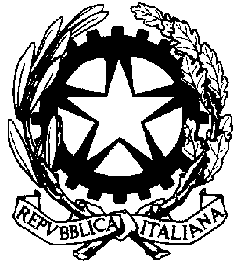 TRIBUNALE DI ALESSANDRIAUDIENZA DEL  10.05.2021UDIENZA FILTROGIUDICE  Dr. Matteo Martorino Venturini		                  	AULA   N.B.Rilevato che il sistema “GIADA” fissa tutti i fascicoli di prima udienza alle ore 09.00, si comunica che per questioni organizzativei fascicoli verranno trattati nell’odine e agli orari sotto indicatiRGNRRGTIMPUTATO ORA11239/2020770/202109.0023241/16775/2109.1535549/19770/2109.3542082/2020713/202109.4551299/18732/2109.5363030/18728/2110.0073924/17719/2110.0885223/18738/2110.1591424/18731/2110.23101358/16734/2110.30113315/16733/2110.38125977/16739/2110.4513258/20737/2110.5314180/15736/2111.00154343/15735/2111.07163089/18740/2111.15173553/18726/2111.23183058/18727/2111.30191743/18729/2111.38201737/18730/2111.45224891/15781/2112.50235897/17716/2113.00243595/18725/2113.08253380/17720/2113.15263027/17721/2113.23273971/17718/2113.30285210/18724/2113.3829658/17723/2113.45305422/17717/2113.55313472/16782/2114.0532842/18715/2114.15215977/16739/2114.30